OBSERVAÇÃO 1: Protocolar inscrição de 14/01/2021 a 29/01/2021, conforme inciso VI do Art. 1º da Deliberação dos Comitês PCJ nº 334/20, de 31/08/2020);
OBSERVAÇÃO 2: A inscrição da Chapa deverá atender ao Artigo 19 do Edital (Anexo da Deliberação dos Comitês PCJ nº 334/20, de 31/08/2020).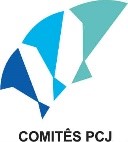 Processo Eleitoral dos Comitês PCJ (CBH-PCJ e PCJ FEDERAL) 
Mandato 2021-2023Processo Eleitoral dos Comitês PCJ (CBH-PCJ e PCJ FEDERAL) 
Mandato 2021-2023Processo Eleitoral dos Comitês PCJ (CBH-PCJ e PCJ FEDERAL) 
Mandato 2021-2023Processo Eleitoral dos Comitês PCJ (CBH-PCJ e PCJ FEDERAL) 
Mandato 2021-2023Processo Eleitoral dos Comitês PCJ (CBH-PCJ e PCJ FEDERAL) 
Mandato 2021-2023Processo Eleitoral dos Comitês PCJ (CBH-PCJ e PCJ FEDERAL) 
Mandato 2021-2023Processo Eleitoral dos Comitês PCJ (CBH-PCJ e PCJ FEDERAL) 
Mandato 2021-2023Processo Eleitoral dos Comitês PCJ (CBH-PCJ e PCJ FEDERAL) 
Mandato 2021-2023Inscrição de Chapa no Processo Eleitoral dos Comitês PCJ - Mandato 2021-2023 - Usuários de Recursos HídricosInscrição de Chapa no Processo Eleitoral dos Comitês PCJ - Mandato 2021-2023 - Usuários de Recursos HídricosInscrição de Chapa no Processo Eleitoral dos Comitês PCJ - Mandato 2021-2023 - Usuários de Recursos HídricosInscrição de Chapa no Processo Eleitoral dos Comitês PCJ - Mandato 2021-2023 - Usuários de Recursos HídricosInscrição de Chapa no Processo Eleitoral dos Comitês PCJ - Mandato 2021-2023 - Usuários de Recursos HídricosInscrição de Chapa no Processo Eleitoral dos Comitês PCJ - Mandato 2021-2023 - Usuários de Recursos HídricosInscrição de Chapa no Processo Eleitoral dos Comitês PCJ - Mandato 2021-2023 - Usuários de Recursos HídricosInscrição de Chapa no Processo Eleitoral dos Comitês PCJ - Mandato 2021-2023 - Usuários de Recursos HídricosChapa Chapa Setor: INDÚSTRIA, COMÉRCIO, DE PRESTAÇÃO DE SERVIÇOS E DE MINERAÇÃOSetor: INDÚSTRIA, COMÉRCIO, DE PRESTAÇÃO DE SERVIÇOS E DE MINERAÇÃOSetor: INDÚSTRIA, COMÉRCIO, DE PRESTAÇÃO DE SERVIÇOS E DE MINERAÇÃOSetor: INDÚSTRIA, COMÉRCIO, DE PRESTAÇÃO DE SERVIÇOS E DE MINERAÇÃOParticipação nos PlenáriosParticipação nos PlenáriosVagaTitularTitularSuplenteSuplenteUFCBH-PCJPCJ FEDERAL1EntidadeEntidadeSPXX1SPXX1Assinatura do Representante Legal ou Representante no Processo EleitoralAssinatura do Representante Legal ou Representante no Processo EleitoralAssinatura do Representante Legal ou Representante no Processo EleitoralAssinatura do Representante Legal ou Representante no Processo EleitoralSPXX1SPXX2EntidadeEntidadeSPXX2SPXX2Assinatura do Representante Legal ou Representante no Processo EleitoralAssinatura do Representante Legal ou Representante no Processo EleitoralAssinatura do Representante Legal ou Representante no Processo EleitoralAssinatura do Representante Legal ou Representante no Processo EleitoralSPXX2SPXX3EntidadeEntidadeSPX3SPX3Assinatura do Representante Legal ou Representante no Processo EleitoralAssinatura do Representante Legal ou Representante no Processo EleitoralAssinatura do Representante Legal ou Representante no Processo EleitoralAssinatura do Representante Legal ou Representante no Processo EleitoralSPX3SPX4EntidadeEntidadeSPX4SPX4Assinatura do Representante Legal ou Representante no Processo EleitoralAssinatura do Representante Legal ou Representante no Processo EleitoralAssinatura do Representante Legal ou Representante no Processo EleitoralAssinatura do Representante Legal ou Representante no Processo EleitoralSPX4SPX5EntidadeEntidadeSPX5SPX5Assinatura do Representante Legal ou Representante no Processo EleitoralAssinatura do Representante Legal ou Representante no Processo EleitoralAssinatura do Representante Legal ou Representante no Processo EleitoralAssinatura do Representante Legal ou Representante no Processo EleitoralSPX5SPX6EntidadeEntidadeSPX6SPX6Assinatura do Representante Legal ou Representante no Processo EleitoralAssinatura do Representante Legal ou Representante no Processo EleitoralAssinatura do Representante Legal ou Representante no Processo EleitoralAssinatura do Representante Legal ou Representante no Processo EleitoralSPX6SPX